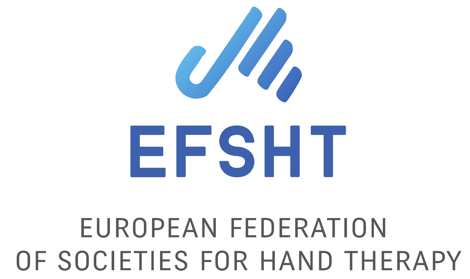 CALL FOR NOMINATION OF MEMBER OF THE SCIENTIFIC COMMITTEThe…………………………………………(country) Society for Hand Therapy would  like to nominate Mr./Mrs.………………….……………………………………………………… as  member of the Scientific Committee in accordance to EFSHT regulations.Biographical data:………………………………………………………………………………………………………………………………………………………………………………………………………………………………………………………………………………………………………………………………………………………………………………………………………………………………………………………………………………………………………………………………………………………………………………………………We confirm that the Nominee has been asked, is familiar with the role and obligations of being member of the Scientific Committee and is willing to take on the position within the Scientific Committee elected.  The Nominee is aware of the procedures in accordance to the EFSHT privacy declaration.Yours sincerely…………………………………………………………………………………………………………Date:…………………………….Please return your nomination (signed by your national society president or representative) on this form to the Secretary of EFSHT before February 14th 2021*.